แผนการเสริมสร้างมาตรฐาน วินัยคุณธรรม                 จริยธรรมและป้องกันการทุจริต ปีงบประมาณ  พ.ศ.2561  -  2563จัดทำโดยองค์การบริหารส่วนตำบลนาสีอำเภอสุวรรณคูหา  จังหวัดหนองบัวลำภู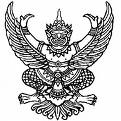 ประกาศองค์การบริหารส่วนตำบลนาสีเรื่อง   แผนการเสริมสร้างมาตรฐาน วินัยคุณธรรม จริยธรรมและป้องกันการทุจริตปีงบประมาณ พ.ศ. 2561 - 2563...................................................		มาตรฐานทางคุณธรรมและจริยธรรมของพนักงานส่วนตำบล และพนักงานจ้าง เป็นหลักเทียบการประพฤติ การปฏิบัติที่ถูกต้องดีงามของบุคลากรในองค์การแต่ละองค์การ การปฏิบัติตามมาตรฐานทางคุณธรรมและจริยธรรมนั้น สอดคล้องตามหลักศีลธรรมความโปร่งใส การให้บริการที่ดี การมุ่งผลสัมฤทธิ์ของงานและการพัฒนาตนเองส่งผลให้เกิดประโยชน์สุขแก่ประชาชนในพื้นที่องค์การบริหารส่วนตำบลนาสี		องค์การบริหารส่วนตำบลนาสี จึงได้จัดทำแผนการเสริมสร้างมาตรฐานวินัยคุณธรรม จริยธรรมและป้องกันการทุจริตเพื่อถือเป็นแนวทางปฏิบัติจึงประกาศให้ทราบโดยทั่วไป		 	ประกาศ  ณ  วันที่   1  ตุลาคม  พ.ศ. 2560(นายวิเชียร  พูดเพราะ)นายกองค์การบริหารส่วนตำบลนาสีแผนการเสริมมาตรฐานวินัย คุณธรรม จริยธรรมและป้องกันการทุจริต ปีงบประมาณ  2561 – 2563องค์การบริหารส่วนตำบลนาสี   อำเภอสุวรรณคูหา  จังหวัดหนองบัวลำภูแนวคิด 	1. มาตรฐานทางคุณธรรมและจริยธรรมของพนักงานส่วนตำบล และพนักงานจ้าง เป็นหลักเทียบการประพฤติ  การปฏิบัติที่ถูกต้องดีงามของบุคลากรในองค์การแต่ละองค์การ การปฏิบัติตามมาตรฐานทางคุณธรรมและจริยธรรมนั้น สอดคล้องตามหลักศีลธรรมความโปร่งใส การให้บริการที่ดี การมุ่งผลสัมฤทธิ์ของงานและการพัฒนาตนเอง
 		2. การกำหนดแนวปฏิบัติตามมาตรฐานคุณธรรมจริยธรรมของพนักงานส่วนตำบล และพนักงานจ้าง  และปฏิบัติตามแนวทางนั้นย่อมทำให้เกิดคุณภาพทั้งบุคคลและองค์การ ส่งผลให้เกิดประโยชน์สุขแก่ประชาชนในพื้นที่ องค์การบริหารส่วนตำบล 
จุดประสงค์
  	 	1. เพื่อให้มีมาตรฐานทางคุณธรรมและจริยธรรมของพนักงานส่วนตำบล และพนักงานจ้าง 
  	 	2. พนักงานส่วนตำบล  และพนักงานจ้างมีมาตรฐานทางคุณธรรมและจริยธรรมของพนักงานส่วนตำบล และพนักงานจ้าง ในด้านศีลธรรม ความโปร่งใส การให้บริการมุ่งผลสัมฤทธิ์ของงาน และการพัฒนาตนเองได้
 	 	3. เพื่อให้มีแนวปฏิบัติตามมาตรฐานทางคุณธรรมและจริยธรรมของพนักงานส่วนตำบล และ พนักงานจ้าง 
ขอบข่ายเนื้อหา
 	 	เรื่องที่ 1 ความหมายและความสำคัญของมาตรฐานทางคุณธรรมและจริยธรรมของพนักงานส่วนตำบล และพนักงานจ้าง
 	 	เรื่องที่ 2 มาตรฐานทางคุณธรรมและจริยธรรมของพนักงานส่วนตำบล และพนักงานจ้าง
 	 	เรื่องที่ 3 กรอบแนวทางปฏิบัติตามมาตรฐานทางคุณธรรมและจริยธรรมของพนักงานส่วนตำบล และพนักงานจ้างความหมายความสำคัญของมาตรฐานคุณธรรมและจริยธรรม 	 	มาตรฐานทางคุณธรรมและจริยธรรม หมายถึง “หลักการหรือแนวทางปฏิบัติ ที่เป็นเครื่องมือกำกับความประพฤติ การปฏิบัติงานของสมาชิกในองค์การนั้น ๆ เพื่อให้อยู่ในความถูกต้องดีงาม”สำนักงาน ก.พ. ได้สรุปความหมายของคำว่า  “มาตรฐานทางคุณธรรมและจริยธรรม” ไว้ว่า หมายถึง “สิ่งที่ต้องถือเอาเป็นหลักเทียบทางสภาพคุณงามความดีที่อยู่ภายใน โดยรู้ได้เฉพาะตนและใช้เป็นหลักเทียบทางความประพฤติและการปฏิบัติงานหรือแสดงออกทางกิริยาที่ควรประพฤติที่คนในสังคมนั้น  องค์การนั้นหรือส่วนราชการนั้น ได้ยอมรับนับถือกันมา หรือได้กำหนดร่วมกันขึ้นมาใหม่ และประพฤติปฏิบัติร่วมกันว่าความประพฤติอะไรเป็นสิ่งที่ดี อะไรเป็นสิ่งที่ชั่ว ความประพฤติอะไรถูก อะไรผิด และอะไรควรทำ อะไรไม่ควรทำ”  สังคมไทยเป็นสังคมที่เปิดรับอิทธิพล และค่านิยมจากภายนอกประเทศ ผ่านสื่อต่าง ๆ ได้ง่ายโดยขาดการกลั่นกรองของบุคคลในการนำไปใช้  จึงเป็นเหตุทำให้มาตรฐานคุณธรรมและจริยธรรมของคนในสังคมลดต่ำลง  บุคลากรองค์การบริหารส่วนตำบลเป็นผู้ที่อยู่ใกล้ชิดประชาชน เป็นผู้มีบทบาทสำคัญ และเป็นกลไกหลักของประเทศในการให้บริการสาธารณะ สนองความต้องการของประชาชนในท้องถิ่น  หน้าที่  และความรับผิดชอบสำคัญที่จะบำบัดทุกข์ บำรุงสุข และสร้างคุณภาพชีวิตที่ดีให้แก่ประชาชนใน-2-ท้องถิ่น ที่สอดคล้องกับนโยบายของรัฐบาลและความต้องการของท้องถิ่น   ดังนั้น การที่ประชาชนจะมีความเป็นอยู่ที่ดีมีความสุขหรือไม่จึงขึ้นอยู่กับมาตรฐานการประพฤติปฏิบัติของบุคลากรองค์การบริหารส่วนตำบล  นั่นคือ เป็นผู้มีคุณธรรม ปฏิบัติตนอยู่ในกรอบจริยธรรม มีจิตสำนึกที่จะตอบแทนคุณแผ่นดิน ด้วยการกระทำทุกสิ่งอย่างถูกต้อง โปร่งใส สะดวกรวดเร็ว มีผลงานเด่น และพัฒนาตนอย่างสม่ำเสมอ  ปฏิบัติงานเต็มความสามารถ  เต็มกำลังย่อมส่งผลดีสู่ประชาชนอย่างแน่นอนรัฐธรรมนูญแห่งราชอาณาจักรไทย ได้ให้สิทธิ เสรีภาพ และการมีส่วนร่วมในการปกครองของประชาชน ตลอดจนเพิ่มอำนาจประชาชนในการตรวจสอบการใช้อำนาจรัฐมากขึ้น มีบทบัญญัติให้การใช้อำนาจรัฐเป็นไปโดยสุจริตและมีประสิทธิภาพและเพื่อเป็นการแก้ปัญหาการขาดจิตสำนึกในการปฏิบัติหน้าที่ด้วยความชอบธรรมของเจ้าหน้าที่ของรัฐ  จึงบัญญัติในมาตรา 77  ให้เจ้าหน้าที่ของรัฐ ทั้งฝ่ายการเมืองและฝ่ายประจำจะต้องปฏิบัติตามมาตรฐานทางคุณธรรมและจริยธรรมกล่าวคือ “รัฐต้องจัดทำมาตรฐานทางคุณธรรมและจริยธรรมของผู้ดำรงตำแหน่งทางการเมือง ข้าราชการและพนักงาน หรือลูกจ้างของรัฐ เพื่อป้องกันการทุจริตและประพฤติมิชอบและเสริมสร้างประสิทธิภาพในการปฏิบัติหน้าที่”มาตรฐานทางคุณธรรมและจริยธรรม เป็นเครื่องมืออันสำคัญยิ่งที่จะช่วยให้ข้าราชการ พนักงาน และลูกจ้างขององค์การปกครองส่วนท้องถิ่น ได้มีเกณฑ์และแนวทางประพฤติปฏิบัติตนไปในทางที่ถูกต้องเหมาะสม นำมาซึ่งประสิทธิภาพ ประสิทธิผล ความพอใจความผาสุกของประชาชน ความเจริญรุ่งเรืองของประเทศชาติ และส่งผลให้เกิดความสุขความเจริญย้อนกลับมาสู่ตัวผู้ประพฤติปฏิบัติเองอีกด้วยมาตรฐานทางคุณธรรมและจริยธรรมของบุคลากรองค์การบริหารส่วนตำบล (อบต.) เป็นความจำเป็นพื้นฐานของบุคลากรที่จะต้องใช้เป็นหลักประพฤติตน และปฏิบัติหน้าที่การงาน ให้เกิดผลดีมีคุณภาพและประสิทธิภาพที่ส่งผลต่อความเป็นอยู่ที่ดี มีความสุขของประชาชนได้อย่างแท้จริงมาตรฐานทางคุณธรรมและจริยธรรมของบุคลากรองค์การบริหารส่วนตำบล
 	คณะกรรมการมาตรฐาน การบริหารงานบุคคลส่วนท้องถิ่น (ก.ถ.)ได้กำหนดมาตรฐานทางคุณธรรมและจริยธรรมของบุคลากรส่วนท้องถิ่น(อบต.) พ.ศ.2546  เพื่อให้ข้าราชการพนักงาน ลูกจ้าง ขององค์กรส่วนท้องถิ่น ได้ปฏิบัติเป็นมาตรฐานทางคุณธรรมและจริยธรรมครอบคลุมถึงผู้บริหารและสมาชิกสภาส่วนท้องถิ่นด้วย  เพราะบุคคลดังกล่าวย่อมร่วมกันดูแลทุกข์สุขของประชาชนและพัฒนาท้องถิ่นให้เจริญก้าวหน้าสาระสำคัญของมาตรฐาน ทางคุณธรรมและจริยธรรมของบุคลกรส่วนท้องถิ่น (อบต.) ประกอบด้วย 5 มาตรฐาน ดังต่อไปนี้ 	มาตรฐานที่ 1 พึงดำรงตนให้มั่นอยู่ในศีลธรรม ปฏิบัติหน้าที่ด้วยความซื่อสัตย์ สุจริต เสียสละ และมีความรับผิดชอบ 	หมายถึง   การปฏิบัติตนในลักษณะดังนี้ 	-การปฏิบัติตนยึดมั่นในความจริง ความถูกต้อง ความดีงาม ความเป็นเหตุเป็นผล ความสุจริตใจ 	- มีการปฏิบัติหน้าที่อย่างตรงไปตรงมา การไม่ใช้ตำแหน่งหน้าที่หาผลประโยชน์ให้กับตนเองและพวกพ้อง ให้เชื่อมั่นว่าความซื่อสัตย์สุจริตจะนำพาให้ตนเองครอบครัวและบ้านเมืองอยู่รอด ดังพระบรมราโชวาทของพระบาทสมเด็จพระเจ้าอยู่หัวภูมิพลอดุลยเดช พระราชทานแก่ นิสิตจุฬาลงกรณ์มหาวิทยาลัยในพิธีพระราชทานปริญญาบัตร เมื่อ 12 มิถุนายน 2497 ว่า “…มีคุณธรรมข้อหนึ่งที่สำคัญซึ่งท่านต้องปฏิบัติอย่างเคร่งครัดอยู่เสมอ คือ ความซื่อสัตย์สุจริต ประเทศบ้านเมืองจะวัฒนาถาวรอยู่ได้ก็ย่อมอาศัยความซื่อสัตย์สุจริตเป็นพื้นฐาน ท่านทั้งหลายจะออกไปรับราชการก็ดี หรือประกอบกิจการงานส่วนตัวก็ดี ขอให้มั่นอยู่ในคุณธรรมทั้ง 3 ประการ คือ สุจริตต่อบ้านเมือง สุจริตต่อประชาชน และสุจริตต่อหน้าที่ ท่านจึงจะเป็นผู้ที่ควรแก่การสรรเสริญของมวลชนทั่วไป…” 	- มีความรับผิดชอบต่องานในตำแหน่งหน้าที่ และเสียสละในการปฏิบัติงาน เพื่อประชาชนและท้องถิ่นด้วยการปฏิบัติหน้าที่การงานอย่างเสียสละเวลา เสียสละความคิด และแรงกายเพื่อทำงาน เพื่อการสร้างสรรค์ -3-และมีความรับผิดชอบต่องานนั้น ๆเพื่อส่วนรวมและประชาชนอย่างจริงจัง จะทำให้มีผู้รักและศรัทธาเชื่อถือ และนิยมยกย่องอย่างกว้างขวางแน่นอน 	มาตรฐานที่ 2  พึงปฏิบัติหน้าที่อย่างเปิดเผย โปร่งใส พร้อมให้ตรวจสอบได้
 	หมายถึง   มาตรฐานการปฏิบัติงานตามหน้าที่ ดังนี้  	- มีขั้นตอนการปฏิบัติงานแผนการทำงาน มีการมอบหมายงานที่ชัดเจน โดยสามารถแจ้งลำดับขั้นตอนการปฏิบัติงานผู้ปฏิบัติงานและระยะเวลาให้แก่ผู้มาติดต่อราชการได้ทราบ เพื่อให้สามารถตรวจสอบและติดตามได้ 	- มีการตั้งคณะทำงาน หรือกรรมการที่ประกอบด้วย ภาครัฐ ภาคเอกชน และภาคประชาชน เพื่อตรวจสอบการดำเนินงานของเจ้าหน้าที่และหน่วยงาน มีการสรุปผลรายงาน การตรวจสอบการปฏิบัติงานให้ประชาชนรับรู้- มีการเปิดเผยข้อมูล ข่าวสาร ที่เป็นประโยชน์อย่างตรงไปตรงมาด้วยภาษาที่ชัดเจนและเข้าใจง่ายด้วยวิธีการหลากหลายเช่น เอกสารประกาศ ประชาสัมพันธ์ ฯลฯการปฏิบัติตามมาตรฐานข้อนี้ จะส่งผลให้เกิดความเชื่อมั่น ศรัทธา และความเข้าใจอันดีต่อประชาชนและบุคคลทั่วไป และจะทำให้การปฏิบัติหน้าที่ได้รับความร่วมมืออย่างเต็มที่จากบุคคลที่เกี่ยวข้อง โดยเฉพาะประชาชน 	มาตรฐานที่ 3 พึงให้บริการด้วยความเสมอภาค สะดวก รวดเร็ว มีอัธยาศัยไมตรี โดยยึดประโยชน์ของประชาชนเป็นหลัก 	หมายถึง มาตรฐานของการปฏิบัติของบุคลากรส่วนท้องถิ่น อบต. ที่ยึดประโยชน์ของประชาชนเป็นหลัก ดังนี้ 	- มีสติ ตั้งใจ หนักแน่น มั่นคง เพราะการใช้กำลังสติ คือรู้ว่ากำลังทำอะไรให้กับใคร รู้ตัวว่าอยู่ที่ไหน อย่างไร หากใช้กำลังสติ หนักแน่นมั่นคงแล้ว จะทำให้เห็นช่องทาง วิธีการปฏิบัติงานที่ชัดเจนและรวดเร็ว เกิดความสำเร็จของงานและความเจริญแห่งตนเองได้ดังพระบรมราโชวาทของพระบาทสมเด็จพระเจ้าอยู่หัวซึ่งได้พระราชทานในพิธีพระราชทานปริญญาบัตรแก่บัณฑิตมหาวิทยาลัยรามคำแหง ณ อาคารสวนอัมพร เมื่อ 11 ธันวาคม 2522 ว่า “…กำลังสติ หรือกำลังแห่งความระลึกรู้ การทำงานนั้นถึงแม้ทำงานด้วยความศรัทธา ด้วยความหมั่นขยันไม่ทอดทิ้งก็ยังมีช่องทางที่อาจจะเสียหายบกพร่องได้ในขณะเมื่อมีความประมาทเผลอพลั้งเกิดขึ้นนักปฏิบัติงานจึงต้องระมัดระวัง ควบคุมสติให้ดีอยู่เสมอเพื่อให้รู้เท่าทันเหตุการณ์อยู่ตลอดเวลา… กำลังความตั้งใจ หมายถึงความสามารถควบคุมจิตใจให้สงบและหนักแน่นมั่นคง ควบคุมความคิดให้อยู่ในระเบียบ ให้คิดอ่านอยู่แต่ในเรื่องหรือภารกิจที่ต้องการจะทำให้เสร็จ ไม่ปล่อยให้คิดฟุ้งซ่านไปในเรื่องต่าง ๆ นอกจุดหมายอันพึงประสงค์ กำลังความตั้งใจนี้ช่วยให้รู้เข้าใจเรื่องราวและปัญหาต่าง ๆ ได้กระจ่าง ให้คิดเห็นช่องทางและวิธีการปฏิบัติงานให้แจ่มแจ้ง ชัดเจน และรวดเร็ว…” 	- การให้บริการที่มีมาตรฐานเดียวกันอย่างเสมอภาค ทั่วถึงและเป็นธรรม 	- การให้บริการด้วยความสะดวก รวดเร็ว และตรงต่อเวลา 	- การให้บริการด้วยความเต็มใจ ยิ้มแย้มแจ่มใส ประทับใจและรักษาประโยชน์ให้แก่ผู้รับบริการ ทุกคน	มาตรฐานที่ 4 พึงปฏิบัติหน้าที่โดยยึดผลสัมฤทธิ์ของงานอย่างคุ้มค่า 	หมายถึง มาตรฐานการปฏิบัติหน้าที่การงานที่มุ่งให้เกิดผลลัพธ์ที่เกิดประสิทธิภาพ ประสิทธิผล อย่างคุ้มค่าซึ่งจะต้องมีหลักในการปฏิบัติ ดังนี้  	- ปฏิบัติหน้าที่โดยใช้ความรู้ ความคิดที่ให้เกิดผลของงานที่ดี มีคุณค่าต่อประชาชน ต่อส่วนรวม ทั้งนี้ต้องยึดถือว่า ความรู้วิชาการรู้ปฏิบัติการและความรู้คิด จะทำให้เกิดผลดีต่อการทำหน้าที่ ดังพระบรมราโชวาทของพระบาทสมเด็จพระเจ้าอยู่หัวภูมิพลอดุลยเดช ที่พระราชทานแก่ข้าราชการพลเรือนเนื่องในโอกาสวันข้าราชการพลเรือน เมื่อ 1 เมษายน 2530 ว่า “ข้าราชการที่สามารถต้องมีความรู้ครบสามส่วน คือความรู้วิชาการ ความรู้ปฏิบัติการ และความรู้คิดอ่านตามเหตุตามความเป็นจริง ต้องมีความจริงใจ และความ-4-บริสุทธิ์ใจในงาน ในผู้ร่วมงาน ในการรักษาระเบียบแบบแผน ความดีงาม ความถูกต้องทุกอย่างในแผ่นดินต้องมีความสงบและหนักแน่นทั้งในกาย ในใจ ในคำพูด ต้องสำรวจดูความบกพร่องของตนเองอยู่สม่ำเสมอ และปฏิบัติแก้ไขเสียโดยเร็ว…”- การปฏิบัติหน้าที่ด้วยความรับผิดชอบ คำนึงถึงผลลัพธ์และผู้มารับบริการ โดยยึดความถูกต้องของระเบียบกฎหมาย 	- การใช้ทรัพยากรอย่างประหยัด มีประสิทธิภาพ ประสิทธิผลและคุ้มค่า ทั้งในส่วนของการใช้เงิน และใช้เวลา 	- การปฏิบัติหน้าที่ให้แล้วเสร็จ ตามกำหนด และบรรลุเป้าหมายตามที่วางไว้ และตรงตามนโยบาย 	มาตรฐานที่ 5 พึงพัฒนาทักษะความรู้ ความสามารถ ของตนเองให้ทันสมัยอยู่เสมอ
 	หมายถึง การพัฒนาตนเอง ดังนี้	- การศึกษาหาความรู้ที่ทันสมัย ที่เป็นการพัฒนาทางวิชาการ เพื่อใช้ในการปฏิบัติงาน และสร้างประสิทธิภาพให้กับตนเอง เช่น ความรู้ในเรื่องคอมพิวเตอร์ การสื่อสาร การเก็บรวบรวมข้อมูล การวางแผน การวิเคราะห์ การสังเคราะห์ การนำข้อมูลไปใช้ เป็นต้น 	- การพัฒนาจิตใจของตนเอง เพื่อให้มีสมาธิหนักแน่นมั่นคง สุขุมรอบคอบ ทำให้ภาวะจิตใจสามารถที่จะต่อสู้ และปฏิบัติงานในรูปแบบต่าง ๆ ได้ 	- พัฒนาตนเอง และการปฏิบัติงาน ตลอดถึงการหาความรู้ และการพัฒนาจิตใจ จะกระทำได้โดยการเข้าร่วมอบรม ประชุม สัมมนา และศึกษาด้วยตนเอง จากแหล่งความรู้ต่าง ๆ ก็ได้ทั้งนี้ การพัฒนา ทักษะ ความรู้ ความสามารถ ของตนเองจะส่งผลให้เกิดการพัฒนางาน เกิดความมั่นคงต่อองค์กร และความเจริญต่อท้องถิ่นและประเทศชาติ อย่างแน่นอน ดังพระบรมราโชวาทของพระบาทสมเด็จพระเจ้าอยู่หัว พระราชทานในพิธีพระราชทานปริญญาบัตรแก่บัณฑิตจุฬาลงกรณ์มหาวิทยาลัย ณ จุฬาลงกรณ์มหาวิทยาลัย เมื่อ 10 กรกฎาคม 2535 ว่า“…ความเจริญนั้นจะเกิดขึ้นได้ด้วยอาศัยปัจจัยสำคัญประกอบพร้อมกัน 4 อย่าง อย่างที่หนึ่ง ต้องมีคนดี มีปัญญา มีความรับผิดชอบเป็นผู้ประกอบการ อย่างที่สอง ต้องมีวิทยาการที่ดีเป็นเครื่องใช้ประกอบการ อย่างที่สาม ผู้ประกอบการต้องมีความวิริยะอุตสาหะ และความเพ่งพินิจอย่างละเอียดรอบคอบในการทำงาน อย่างที่สี่ ต้องรู้จักทำงานให้พอเหมาะ พอดี และพอควรแก่งานและแก่ประโยชน์ที่พึงประสงค์ ปัจจัยแห่งความเจริญดังกล่าวนี้ จะประกอบพร้อมกันขึ้นมิได้ หากบุคคลไม่พยายามศึกษาอบรมตนเองด้วยตนเองอยู่เป็นนิตย์ บัณฑิตแต่ละคนจึงควรอย่างยิ่งที่จะได้ตั้งใจฝึกฝนตนเองให้มีปัญญาความสามารถพร้อมทั้งพยายามใช้ศิลปะวิทยาการที่มีอยู่ ประกอบกิจการงานด้วยความเพ่งพินิจ ด้วยความฉลาดรอบคอบให้พอดีพอเหมาะแก่งานแต่ละชิ้นแต่ละอย่างความเจริญวัฒนาของงานของตัวเอง และของประเทศชาติจะได้เกิดขึ้น ตามที่ตั้งใจปรารถนา…”สรุป 		มาตรฐานทั้ง 5 มาตรฐานจึงเป็นสาระสำคัญอย่างยิ่ง ที่บุคลากรทุกคนในองค์การบริหารส่วนตำบลคลองน้อย  พึงได้ศึกษายึดถือปฏิบัติให้ถูกต้อง เพราะจะส่งผลให้ตัวเอง องค์การบริหารส่วนตำบล และประชาชน ได้รับผลประโยชน์สร้างความภูมิใจเกิดขึ้นกับท้องถิ่น นำความเจริญความมั่นคงและความเป็นศักดิ์ศรีมาให้สังคมท้องถิ่น องค์การบริหารส่วนตำบล ของเราและเป็นที่ยอมรับ ชื่นชม และกล่าวขวัญที่ดีตลอดไปการปฏิบัติตามมาตรฐานข้างต้นนั้นไม่ใช่เรื่องยากเย็นและซ่อนเร้นแต่อย่างใดเพียงแต่ให้มีศรัทธา บริหารจัดการให้ถูกต้องอย่างสม่ำเสมอ คงเส้นคงวา ก็จะบรรลุเป้าหมายได้แน่นอน
*******************-5-		เพื่อให้การเสริมสร้างวินัย คุณธรรม จริยธรรม ป้องกันการทุจริตขององค์การบริหารส่วนตำบลนาสี มีแผนการปฏิบัติที่ชัดเจน เป็นเครื่องมือกำกับความประพฤติและปฏิบัติหน้าที่ของบุคลากรทุกคน และเพื่อให้การบริหารราชการเป็นไปอย่างมีประสิทธิภาพและมีธรรมาภิบาลอันจะทำให้ประชาชนเกิดความมั่นใจศรัทธาและไว้วางใจในการบริหารงานภาครัฐ  ดังนั้น องค์การบริหารส่วนตำบลนาสี  จึงกำหนดแผนการเสริมสร้างวินัย คุณธรรม จริยธรรม และป้องกันการทุจริต ระยะ 3 ปี พ.ศ. 2561 – 2562 ดังนี้-6--7--8-ยุทธศาสตร์วัตถุประสงค์ตัวชี้วัดค่าเป้าหมายตัวชี้วัดค่าเป้าหมายตัวชี้วัดค่าเป้าหมายตัวชี้วัดมาตรการยุทธศาสตร์วัตถุประสงค์ตัวชี้วัด256125622563มาตรการ1. ปลูกจิตสำนึก ค่านิยม คุณธรรม จริยธรรมและการสร้างวินัยแก่ทุกภาคส่วนเพื่อเสริมสร้างและเสริมสร้างจิตสำนึกและค่านิยมในการปฏิบัติราชการของเจ้าหน้าที่องค์การบริหารส่วนตำบลให้มีคุณธรรม และความรับผิดชอบในการป้องกันปัญหาการทุจริต1. ร้อยละของบุคลากรอบต.สามตำบลที่ได้รับทราบและถือปฏิบัติตามจรรยาข้าราชการส่วนท้องถิ่น และประมวลจริยธรรมข้าราชการท้องถิ่น808590ส่งเสริมให้เจ้าหน้าที่ของรัฐทุกระดับได้เรียนรู้และปฏิบัติงานตามหน้าที่ด้วยหลักธรรมาภิบาล2.จำนวนที่เพิ่มขึ้นของเรื่องร้องเรียนเกี่ยวกับการทุจริตการปฏิบัติหรือละเว้นการปฏิบัติหน้าที่โดยมิชอบของเจ้าหน้าที่องค์การบริหารส่วนตำบลไม่เกิน 10 เรื่องไม่เกิน 7 เรื่องไม่เกิน 4 เรื่องยุทธศาสตร์วัตถุประสงค์ตัวชี้วัดค่าเป้าหมายตัวชี้วัดค่าเป้าหมายตัวชี้วัดค่าเป้าหมายตัวชี้วัดมาตรการยุทธศาสตร์วัตถุประสงค์ตัวชี้วัด256125622563มาตรการ2.บูรณาการหน่วยงานทุกส่วนในการเสริมสร้างวินัยคุณธรรม จริยธรรมและการป้องกันการทุจริตเพื่อส่งเสริมการมีส่วนร่วมของประชาชน และทุกภาคส่วนในการเสริมสร้างวินัย คุณธรรม จริยธรรม และการป้องกันการทุจริต1.ร้อยละของระดับความเหมาะสมในการเปิดช่องทางการแจ้งเบาะแส/การเผยแพร่ข้อมูลข่าวสารเกี่ยวกับการป้องกันและปราบปรามการทุจริตขององค์การบริหารส่วนตำบล(จากการสำรวจความคิดเห็น)6570752.1 ประสานความร่วมมือหน่วยงานภาครัฐและภาคเอกชนในการเสริมสร้างวินัยคุณธรรม จริยธรรมและการป้องกันการทุจริต2.ร้อยละของระดับความพึงพอใจต่อการปฏิบัติหน้าที่หรือพฤติกรรมของเจ้าหน้าที่องค์การบริหารส่วนตำบล(จากการสำรวจความคิดเห็นของประชาชน/ผู้รับบริการ/ผู้มีส่วนได้เสียกับองค์การบริหารส่วนตำบล)6570752.1 ประสานความร่วมมือหน่วยงานภาครัฐและภาคเอกชนในการเสริมสร้างวินัยคุณธรรม จริยธรรมและการป้องกันการทุจริตยุทธศาสตร์วัตถุประสงค์ตัวชี้วัดค่าเป้าหมายตัวชี้วัดค่าเป้าหมายตัวชี้วัดค่าเป้าหมายตัวชี้วัดมาตรการยุทธศาสตร์วัตถุประสงค์ตัวชี้วัด256125622563มาตรการ3.ร้อยละของการตอบสนองต่อข้อร้องเรียนเกี่ยวกับการทุจริต การปฏิบัติหรือละเว้นการปฏิบัติหน้าที่โดยมิชอบของเจ้าหน้าที่ของรัฐ1001001002.2 ส่งเสริมการมีส่วนร่วมของภาคเอกชนในการติดตามตรวจสอบการฝ่าฝืนประมวลจริยธรรม/วินัยและการทุจริต3.เสริมสร้างความเข้มแข็งในการเสริมสร้างวินัย คุณธรรม จริยธรรม และการป้องกันการทุจริตเพื่อพัฒนากลไกในการสร้างวินัย คุณธรรม จริยธรรมและการตรวจสอบถ่วงดุจการใช้อำนาจขององค์การบริหารส่วนตำบลสามตำบล1.ร้อยละของหน่วยงานที่มีส่วนร่วมในการสร้างมาตรฐาน/การประเมินความโปรงใส--1003.1 พัฒนาระบบและกลไกในการตรวจสอบ ควบคุมและถ่วงดุลการใช้อำนาจให้เหมาะสม2.ร้อยละของสำนวนการสอบสวน (ตามประเด็นที่ ป.ป.ช.แจ้งให้ทราบ)มีการดำเนินการได้ครบถ้วน1001001003.1 พัฒนาระบบและกลไกในการตรวจสอบ ควบคุมและถ่วงดุลการใช้อำนาจให้เหมาะสมยุทธศาสตร์วัตถุประสงค์ตัวชี้วัดค่าเป้าหมายตัวชี้วัดค่าเป้าหมายตัวชี้วัดค่าเป้าหมายตัวชี้วัดมาตรการยุทธศาสตร์วัตถุประสงค์ตัวชี้วัด256125622563มาตรการ4.พัฒนาศักยภาพเจ้าหน้าที่ของรัฐในการเสริมสร้างวินัย คุณธรรม จริยธรรมและการป้องกันการทุจริตเพื่อพัฒนาขีดความสามารถของเจ้าหน้าที่องค์การบริหารส่วนตำบลในการปฏิบัติงานได้อย่างถูกต้องตามกฎระเบียบ มีวินัย คุณธรรมและจริยธรรมเพื่อป้องกันความเสี่ยงจากการทุจริตและประพฤติมิชอบ1.ร้อยละของเจ้าหน้าที่ที่เกี่ยวข้องซึ่งผ่านการพัฒนาศักยภาพเกี่ยวกับการตรวจสอบภายใน8082854.1พัฒนาสมรรถนะและขีดความสามารถเจ้าหน้าที่ของรัฐในการเสริมสร้างวินัยคุณธรรม จริยธรรมและป้องกันการทุจริต2.ร้อยละของเจ้าหน้าที่ที่เกี่ยวข้องซึ่งผ่านการพัฒนาศักยภาพเกี่ยวกับกฎระเบียบ ด้านการเงินและการพัสดุ8082853.ร้อยละของเจ้าหน้าที่ที่เกี่ยวข้องซึ่งผ่านการพัฒนาศักยภาพเกี่ยวกับการสร้างวินัย คุณธรรม จริยธรรมและการป้องกันการทุจริต8082854.จำนวนเรื่อง/ข้อมูลที่นำขึ้นเว็บไซต์ เกี่ยวกับการเผยแพร่กรณีตัวอย่าง/กฎระเบียบที่เกี่ยวข้องกับการสร้างวินัย คุณธรรม จริยธรรม และการป้องกันการทุจริต-5060